Rotary Temple Buell 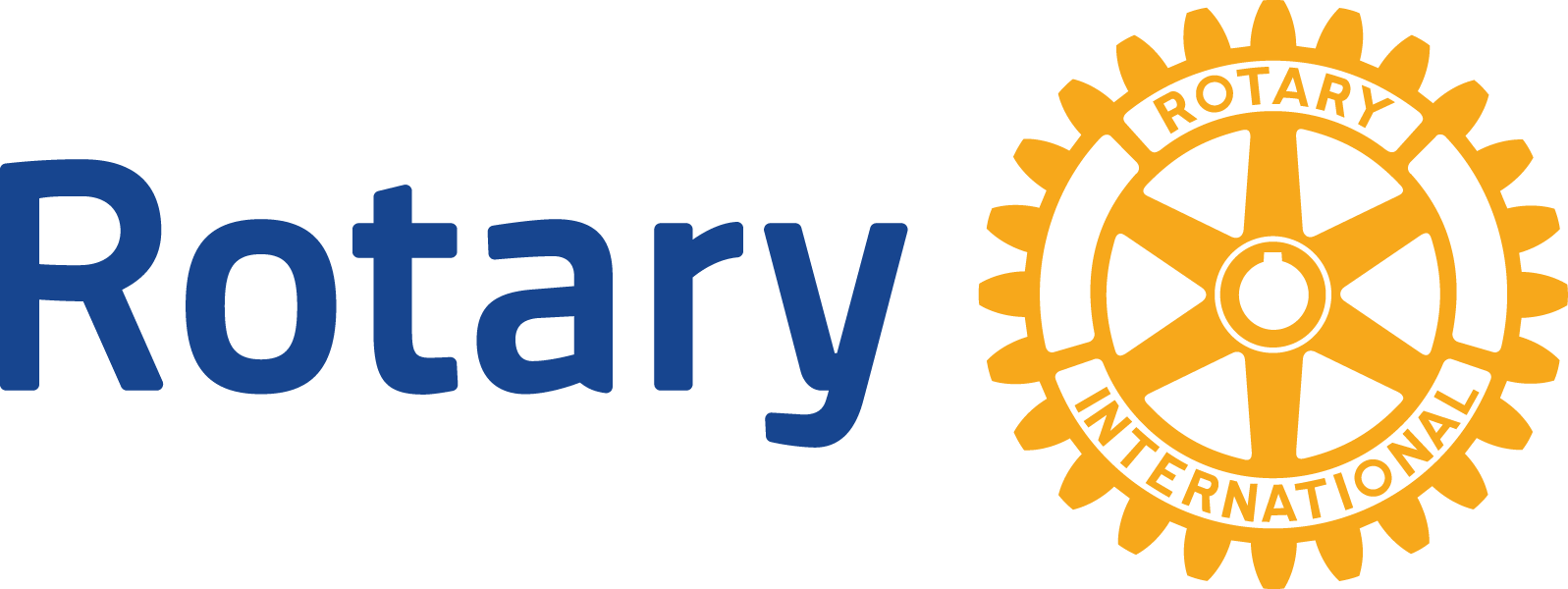 Ambassadorial Scholarship2024-2025 Application Introduction
About the ProgramThe Temple Hoyle Buell Endowed Ambassadorial Scholar Program provides $30,000 scholarship awards for undergraduate or graduate studies outside the USA.  Scholars must commence studies between July 1, 2024 and June 30, 2025 and expend the scholarship funds within 12 months of starting studies. Eligible applicants will have a demonstrated record of high academic achievement and a reasonable level of proficiency in the language of the region of study, and an awareness as well as a commitment of the concept of service above self.Required Area of FocusStudy must be in the field of architecture, landscape architecture, urban planning or related subjects.Timeline for Application Submission and ReviewNovember 1, 2023 – Complete Application DeadlineNovember 18, 2023– In-Person InterviewsRotary District 5450 will not, in any circumstance, review incomplete applications nor waive the requirement for an in-person interview on November 18, 2023.General QualificationsPlease review each statement below and check ALL that apply.If you did not check ALL items above, you are not eligible for the Temple Hoyle Buell Endowed Ambassadorial Scholarship.I plan to enroll in an undergraduate or graduate level program commencing between July 1, 2024 and June 30, 2025 and expend the scholarship funds within 12 months of starting studies.I am NOT (1) a Rotarian; (2) an employee of a club, district, or other Rotary entity, or of Rotary International; (3) a person who has been in the foregoing two categories within the past three years.  (You may be a Rotaract member.) Your parents or grandparents have not been a member of Rotary during the last three years.I currently work in, attend school in, or reside in Metropolitan Denver, defined as Adams, Arapahoe, Boulder, Broomfield, Denver, Douglas or Jefferson counties.I have, or will have, enough funds to cover any expenses throughout my scholarship time that exceed US $30,000.I will attend an orientation and work with a designated Scholar mentor to prepare for my program before traveling.Throughout my scholarship time, I will report my experiences no less than bi-weekly on an Internet blog.I will complete all required reports during and after my scholarship time.I will contact and engage an involvement in a local Rotary Club in the country of my studies.I will provide an end of school year written report to the Scholarship Committee within 90 days if the completion of the school year.  I will make a presentation about my scholarship experience to at least 2 Rotary clubs within 1 year after the completion of my scholarship program.If I return to District 5450 after my scholarship, I will support future programs by serving on the Rotary District 5450 Temple Buell Scholarship Committee for at least one year.